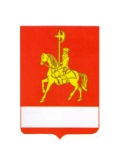 АДМИНИСТРАЦИЯ КАРАТУЗСКОГО РАЙОНАПОСТАНОВЛЕНИЕО создании комиссии по выявлению неучтенных объектов налогообложения на территории Каратузского районаВ соответствии с п.40 ч.1, чч.3-4 ст.14 Федерального закона  от 06.10.2003 № 131-ФЗ «Об общих принципах организации местного самоуправления в Российской Федерации», в целях выявления неучтенных объектов налогообложения и увеличения доли налоговых доходов местных бюджетов, руководствуясь ст.26-27 Устава муниципального образования «Каратузский район», ПОСТАНОВЛЯЮ:Создать комиссию по выявлению неучтенных объектов налогообложения на территории муниципального образования «Каратузский район».Утвердить положение о комиссии по выявлению неучтенных объектов налогообложения на территории муниципального образования «Каратузский район» согласно приложению № 1.Утвердить состав комиссии по выявлению неучтенных объектов налогообложения на территории муниципального образования «Каратузский район» согласно приложению № 2.Контроль за исполнением настоящего постановления оставляю за собой. Постановление вступает в силу в день, следующий за днем его официального опубликования в периодическом печатном издании Вести муниципального образования «Каратузский район», и подлежит размещению на официальном сайте муниципального образования «Каратузский район» (http://karatuzraion.ru).И.о. главы района                                                                                  Е.С. МиглаОзнакомлены:                                                                                   В.А. Щербаков 	 О.А. Назарова                                                                                                           А.А. Таратутин	И.Г. Ненилина Р.А. Потепкин А.В. МорозоваЕ.А. АнкиповаВ.Т. ТаратутинаЭ.В. ДэкаПОЛОЖЕНИЕо комиссии по выявлению неучтенных объектов налогообложенияна территории муниципального образования «Каратузский район»1.Общие положения       1.1. Настоящее положение определяет порядок деятельности комиссии по выявлению неучтенных объектов налогообложения на территории муниципального образования «Каратузский район» (далее – Комиссия).1.2. Основной целью работы Комиссии является выявление неучтенных объектов недвижимости и земельных участков, используемых без оформления прав на них, и обеспечение дополнительных поступлений в  доходную часть бюджета по местным налогам (земельному налогу, налогу на имущество физических лиц).1.3. В своей деятельности Комиссия руководствуется действующим законодательством Российской Федерации, настоящим Положением, письмом Росреестра от 28.05.2021 N 01-3974-ГЕ/21 «О направлении Рекомендаций для органов исполнительной власти субъектов Российской Федерации и местного самоуправления по выявлению правообладателей ранее учтенных объектов недвижимости».1.4. Деятельность Комиссии не распространяется на объекты недвижимого имущества, находящиеся в собственности или пользовании субъектов предпринимательства.2. Задачи работы Комиссии 2.1. Основными задачами работы Комиссии являются:1) выявление неучтенных объектов недвижимости, в том числе объектов индивидуального жилищного фонда;2) выявление неучтенных земельных участков, расположенных на них зданий, строений и сооружений;3) создание условий для приведения в соответствие с фактическими обстоятельствами сведений соответствующих органов и организаций, на основании которых формируется налоговая база по земельному налогу и налогу на имущество физических лиц;4) проведение разъяснительной работы с гражданами в части, касающейся порядка оформления документов, необходимых для проведения государственного кадастрового учета земельных участков, учета зданий, строений и сооружений, объектов капитального строительства;5) выявление причин, препятствующих надлежащему оформлению документов, необходимых для проведения государственного кадастрового учета земельных участков, а также учета зданий, строений и сооружений, объектов капитального строительства;6) сообщение в налоговый орган о выявленных неучтенных и не оформленных в соответствии с действующим законодательством РФ земельных участках, расположенных на них зданиях, строениях и сооружениях, объектов капитального строительства;2.2. Для реализации поставленных задач Комиссия имеет право:1) запрашивать в федеральных органах государственной власти, органах государственной власти субъектов РФ, органах местного самоуправления, государственных и муниципальных учреждениях, предприятиях, организациях информацию для выполнения поставленных перед Комиссией задач;2) приглашать на заседания Комиссии представителей территориальных органов федеральных органов исполнительной власти, органов местного самоуправления, других уполномоченных органов, учреждений и организаций;3) осуществлять деятельность Комиссии путем дворового обхода территории муниципального образования;4) осуществлять сбор информации в целях отбора объектов для проведения дворового обхода;5) информировать федеральные органы государственной власти, органы государственной власти Красноярского края и органы местного самоуправления о выявленных случаях, требующих принятия ими административных или иных мер в рамках предусмотренной законодательством компетенции. 3. Порядок создания и организации работы Комиссии        3.1. Комиссия создается настоящим постановлением.3.2. В состав Комиссии входят: председатель Комиссии, заместитель председателя Комиссии, секретарь Комиссии и члены Комиссии.3.3. Председателем Комиссии является Глава муниципального образования «Каратузский район».3.4. Председатель Комиссии осуществляет общее руководство деятельностью Комиссии и несет персональную ответственность за выполнение возложенных на Комиссию задач. 3.4.1. Председатель Комиссии:1) ведет заседание Комиссии;2) дает поручения заместителю председателя и ее членам, связанные с деятельностью Комиссии;3) руководит текущей работой Комиссии;4) утверждает планы работы Комиссии;5) подписывает протоколы заседаний Комиссии.3.4.2. Заместитель председателя Комиссии:1) осуществляет контроль за исполнением решений Комиссии;2) выполняет поручения председателя Комиссии, в случае его отсутствия исполняет обязанности председателя Комиссии.3.4.3. Секретарь Комиссии:1) организует заседания Комиссии с уведомлением его членов и иных лиц о дате проведения очередного заседания и его повестке;2) осуществляет рассылку необходимых для предстоящего заседания материалов;3) ведет протоколы заседаний Комиссии;4) подписывает протоколы заседаний Комиссии.3.5. Заседания Комиссии проводятся в соответствии с планом работы Комиссии не реже 1 раза в квартал. Заседание считается правомочным при участии не менее половины членов Комиссии.  3.6. Секретарь Комиссии не менее чем за 7 рабочих дней до заседания направляет уведомление о заседании членам Комиссии и лицам, приглашенным на заседание Комиссии, в котором указывается место, дата и время проведения заседания Комиссии, вопросы повестки дня.3.7. Решения Комиссии оформляются в форме протокола, который подписывается председателем и секретарем Комиссии.3.8. Для дворового обхода территории муниципального образования решением председателя Комиссии или, при его отсутствии, решением заместителя председателя Комиссии, создается рабочая группа, назначается ее руководитель, определяется ее персональный состав. При наличии оснований в группу могут быть включены сотрудники правоохранительных органов для обеспечения безопасности. 3.9. Дворовый обход осуществляется в соответствии с планом работы, утвержденной председателем Комиссии не менее 1 раза в два месяца.3.10. При проведении дворового обхода, соответствующим землепользователям, землевладельцам и собственникам земельных участков, а также лицам, осуществляющим фактическое использование объектов капитального строительства или иных строений, зданий и сооружений предлагается представить документы, подтверждающие права владения (пользования) земельными участками и иным недвижимым имуществом.3.11. При выявлении неучтенных в соответствии с требованиями действующего законодательства РФ объектов недвижимого имущества, а также при отсутствии правоустанавливающих документов с собственником (пользователем) членами рабочей группы проводится информационно- разъяснительная работа по вопросу регистрации права собственности на соответствующее недвижимое имущество, необходимости оформления арендных отношений, правил постановки их на учет, а также разъясняются негативные для муниципального образования последствия, возможность применения мер административного воздействия, осуществления налогового контроля.3.12. По результатам дворового обхода составляется акт о выявленных и неучтенных в соответствии с требованиями действующего законодательства РФ объектах недвижимого имущества, которые могут быть в установленном порядке отнесены к объектам налогообложения, с приложением перечня таких объектов, с указанием их наименования, основных параметров, адреса места нахождения, данных о лицах, их использующих. Акт с приложением рассматривается на очередном заседании Комиссии, по результатам рассмотрения необходимые материалы направляются в налоговый орган для принятия мер в рамках его компетенции.3.13. При выявлении признаков административных правонарушений, в том числе предусмотренных ст.ст.7.1, 7.34, 8.6, 8.8, 9.5 или 19.21 Кодекса РФ об административных правонарушениях, руководитель рабочей группы не позднее чем в 3-дневный срок за подписью главы администрации муниципального образования или лица, исполняющего его обязанности, письменно сообщает об этом в орган государственной власти, в компетенцию которого входит принятие соответствующих решений.3.14. Если в ходе дворового обхода будут выявлены объекты недвижимого имущества (здания, строения, сооружения, земельные участки), которые, исходя из данных администрации муниципального образования, используются субъектами предпринимательства с нарушением требований действующего законодательства РФ, руководитель рабочей группы не позднее чем в 3-дневный срок за подписью главы администрации муниципального образования или лица, исполняющего его обязанности, письменно сообщает об этом в соответствующие органы государственной власти и инициирует вопрос о проведении муниципального контроля.     Приложение № 2к постановлению администрации Каратузского районаот  21.12.2022 № 1068-пСОСТАВкомиссии по выявлению неучтенных объектов налогообложения на территории муниципального образования «Каратузский район»21.12.2022с. Каратузское          №   1068-п Приложение № 1  к постановлению администрации Каратузского районаот 21.12.2022 № 1068-пПредседатель Председатель Тюнин Константин АлексеевичГлава районаЗаместитель председателяЗаместитель председателяМигла Елена Сергеевназаместитель главы района по финансам, экономике - руководителя финансового управления администрации Каратузского районаСекретарьСекретарьЩербаков Виктор АндреевичВедущий специалист-архитектор отдела ЖКХ, транспорта, строительства и связиЧлены рабочей группыЧлены рабочей группыНазарова Оксана АнатольевнаНачальник отдела земельных и имущественных отношений администрации районаТаратутин Алексей АлексеевичНачальник отдела ЖКХ, транспорта, строительства и связи администрации Каратузского районаНенилина Ирина ГеннадьевнаНачальник отдела экономики, производства и развития предпринимательстваПотепкин Руслан АлександровичВедущий специалист отдела земельных и имущественных отношений администрации районаМорозова Алевтина ВалерьевнаГлавный специалист отдела земельных и имущественных отношений администрации районаАнкипова Елена АлександровнаВедущий специалист – архитектор отдела ЖКХ, транспорта, строительства и связи администрации Каратузского районаТаратутина Варвара ТеймуразовнаВедущий специалист бюджетного отдела финансового управления администрации Каратузского районаДэка Эдуард ВладимировичГлавный специалист отдела по взаимодействию с территориями, организационной работы и кадрам